SUPPLIES NEEDED:	Clear Cedar 2x4s cut to 14” in length	Marine glue	Cabinet screws 8x2.4”	Waterproof wood filler	Scripture “Scrolls” in size 2 print	Varathane or Deft Spray to coat the Scripture Scrolls before they are rolled	3x3” plywood ¾ “  thick (cut in 3x3” squares to go on the top for a pounding padTOOLS NEEDED:	Chop saw	Table saw	Router 	Jig Guide (Used to create the points on the stakes	Planer	Belt Sander	Drill	Wood clamps capable of 4x4”Gather suppliesCedar to be cut in 14” lengthsScripture prepared ahead is covered with varathane or Deft and allowed to dry, then rolled into a half inch scroll.  May use a rubber bandRouter the hole in the center of the 2x4 ½ “ deep and 5” long  at an exact location  (above point)This should be done on every 2x4 in an exact spot so they match when put together.Prayer and anointing oil goes into the router hole.  (We used cedar anointing (releases the knowledge of God and Frankincense)Paint both sides of the routered side with marine gluePlace the scroll in the routered hole in the center of the stake and immediately put the two sides of marine glue together so the routered hole matches on both sides.Drill 3 small holes deep  to reach the other side of the 2x4 and screw 3 stainless screws into the cedar.  Then clamp.Await the required set time (24 hours) and remove the screws.Using the jig,  (Guide to saw an exact point),  Saw a four sided point.Use planer to smooth the stake and sander to bring to the desired smoothness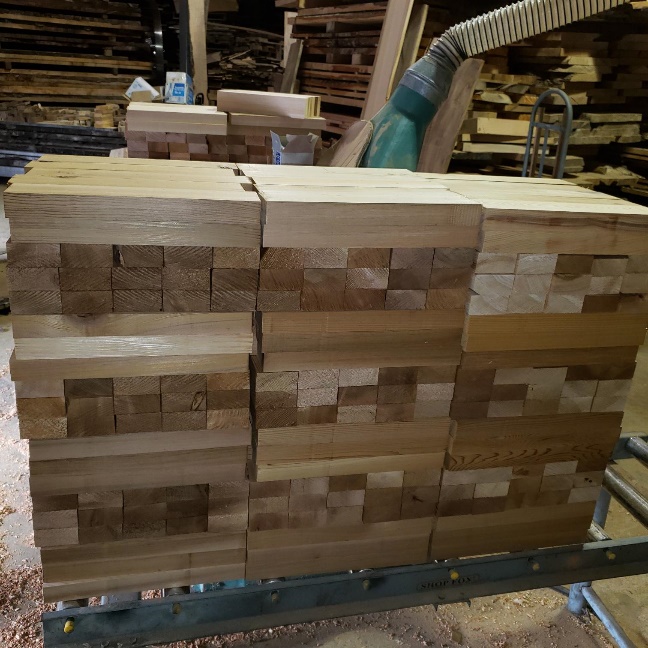 Our Cedar comes from Cyril Jacob Old growth cedar reclaimed from the Tillamook BurnMost is clear cedar, fine grained and has already been on the 	ground 100 years.
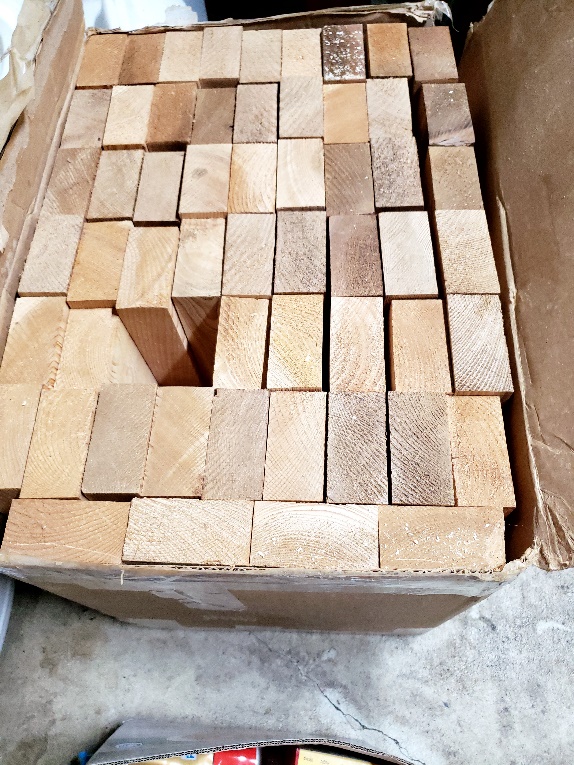 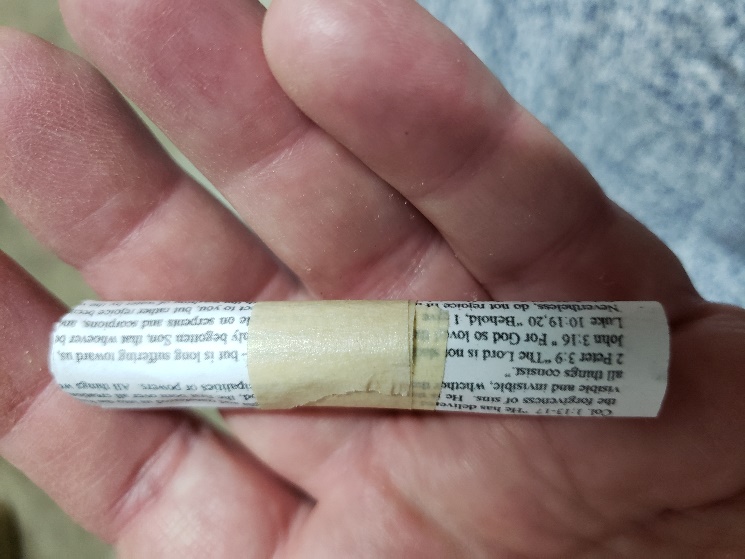 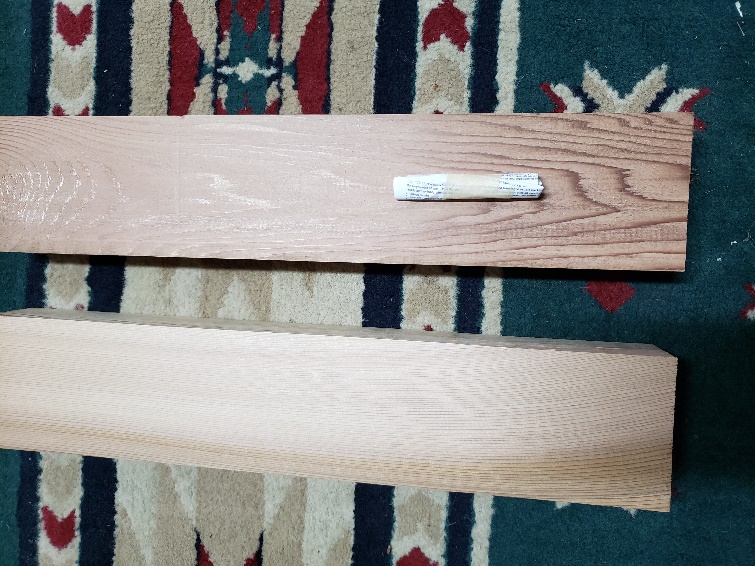 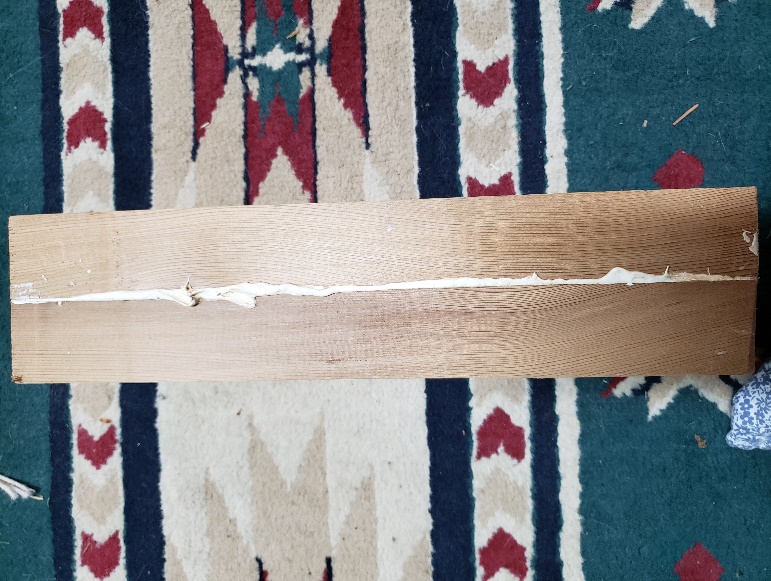 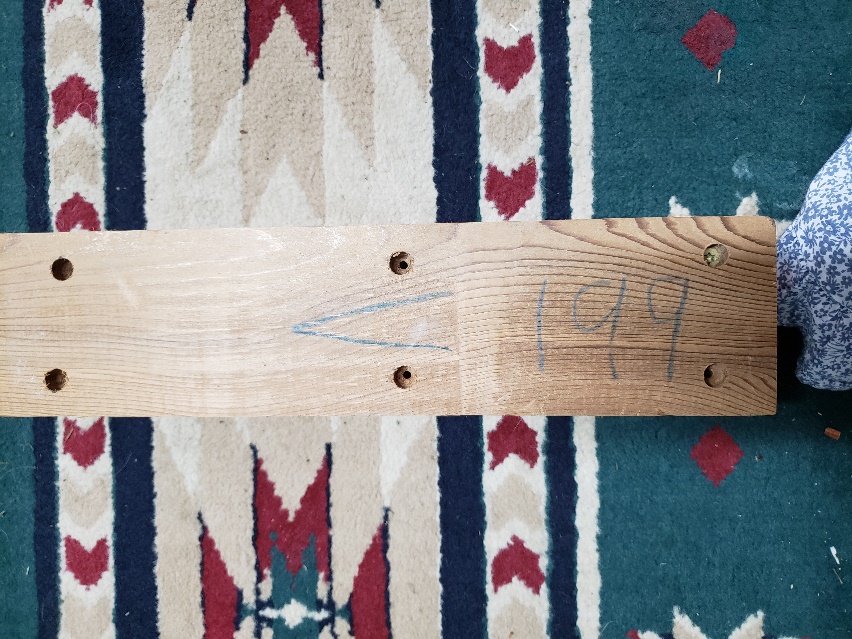 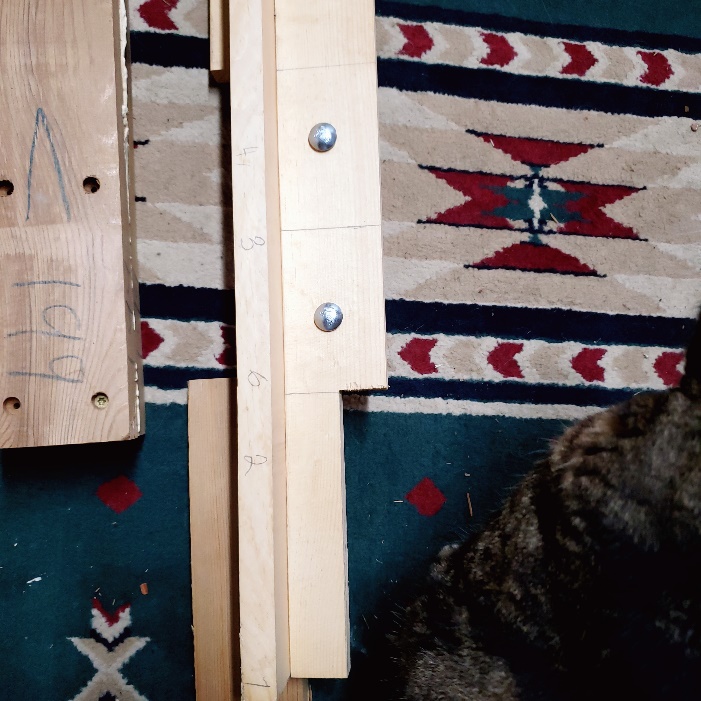 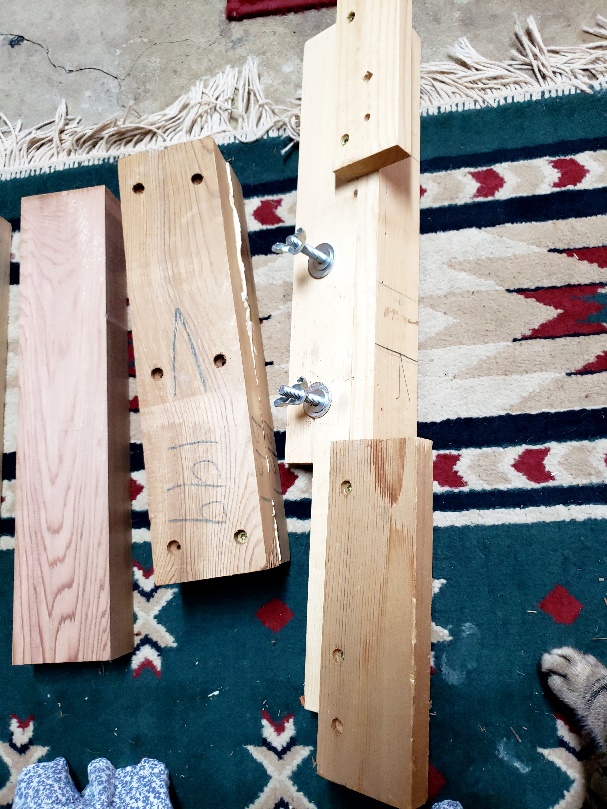 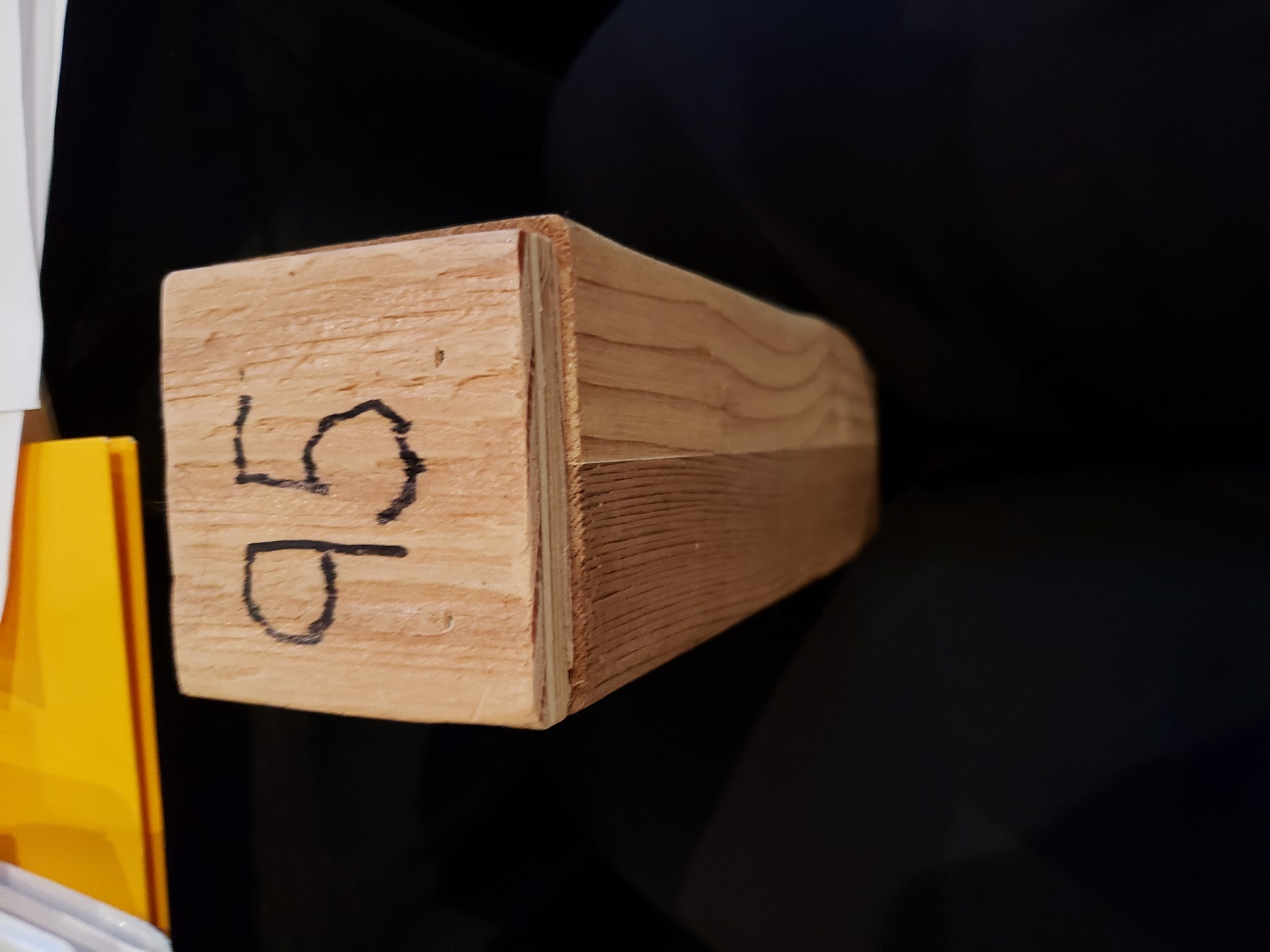 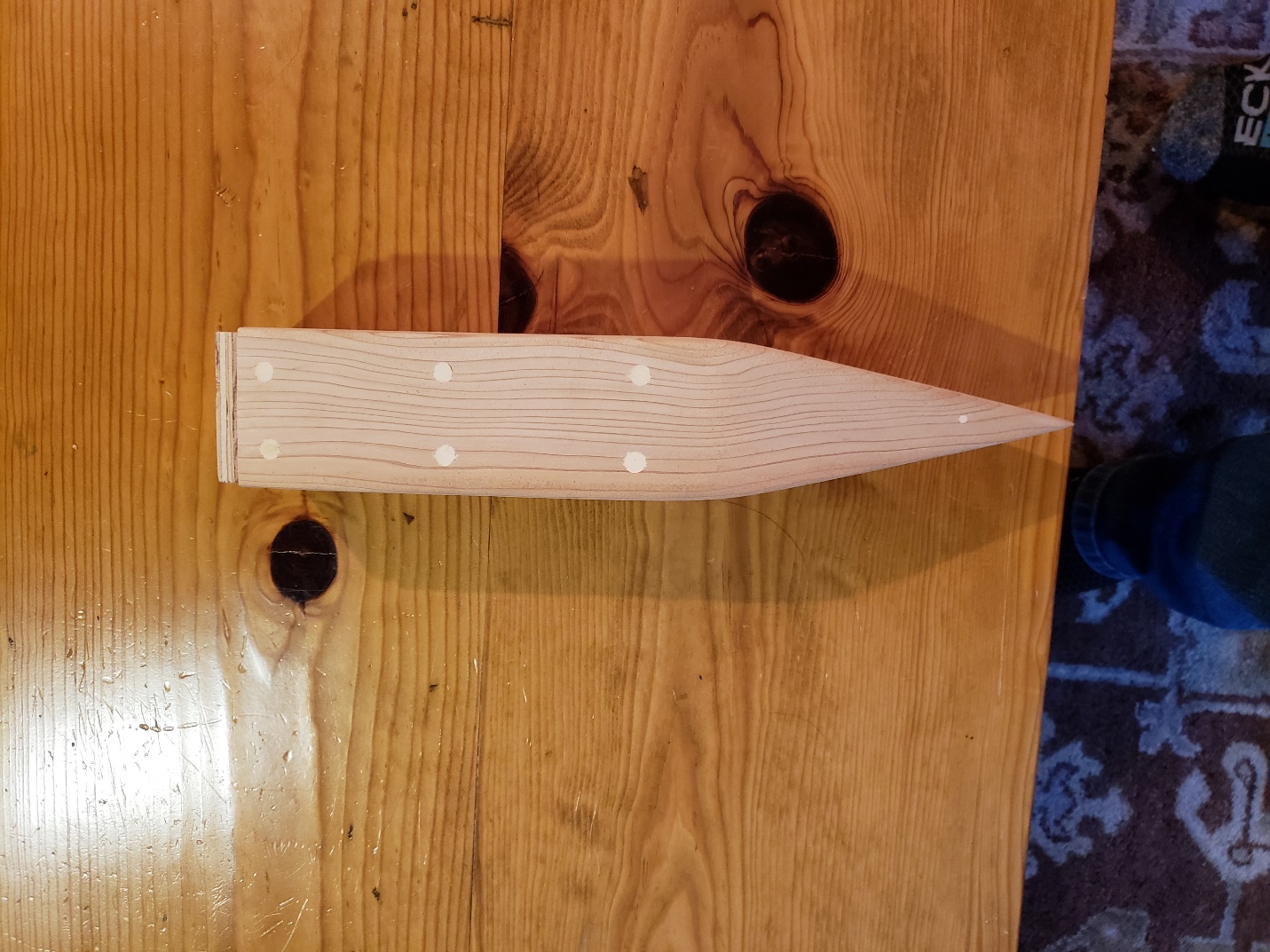 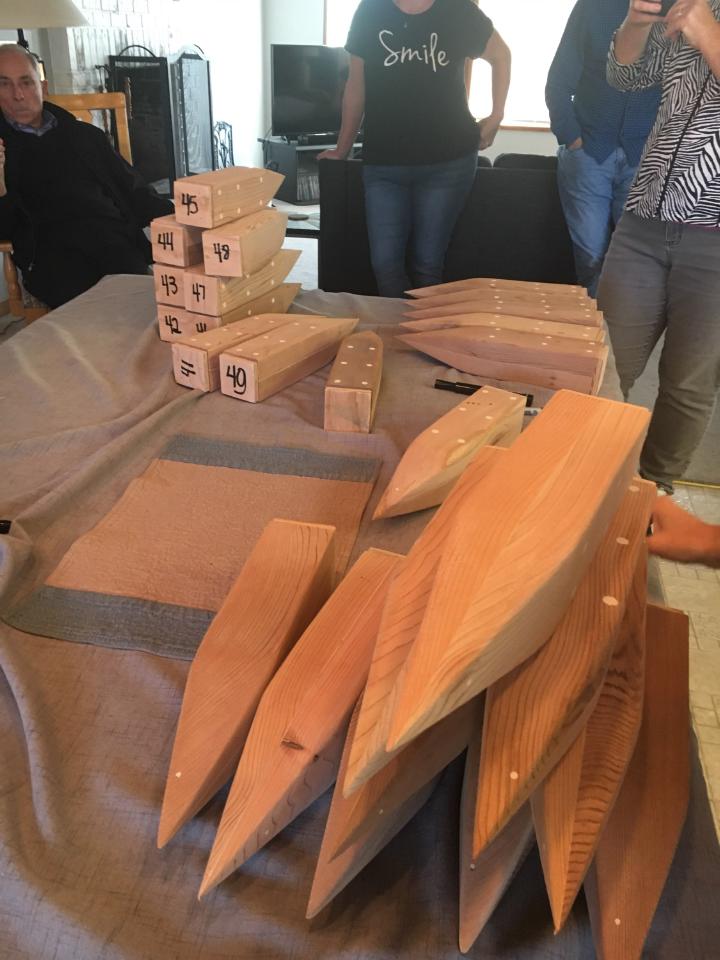 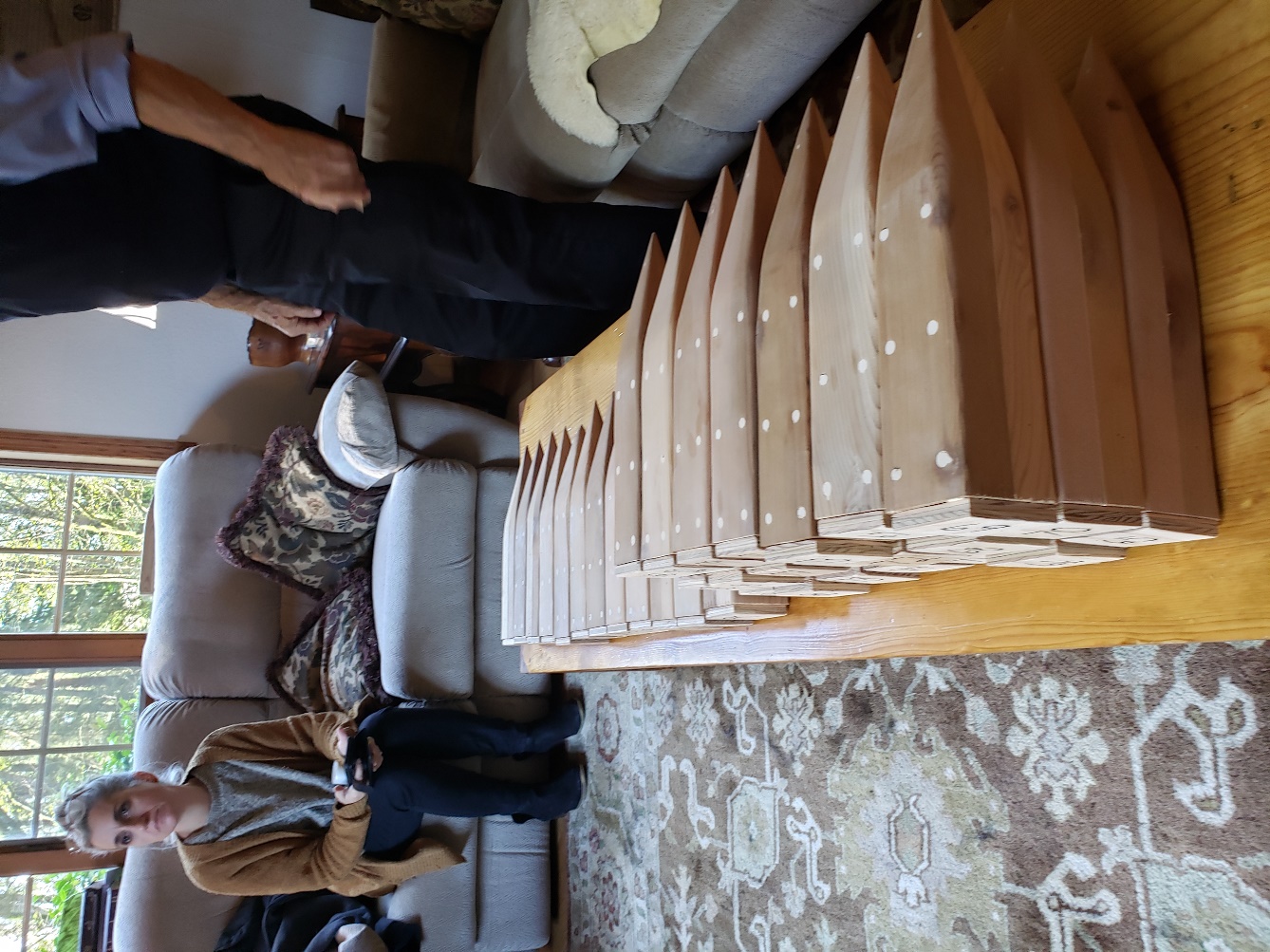 